THE POLITICAL PYROMANIAC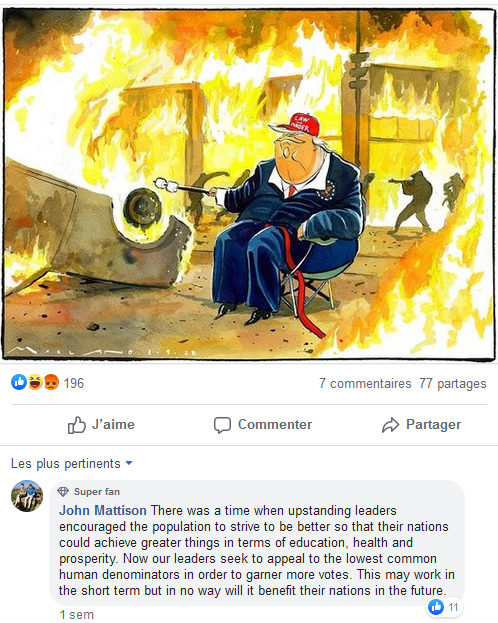 